Środa 27.05.2020r.Temat: Jak to jest, kiedy ma się rodzeństwo?Propozycje dla rodziców:Proponuję wykonanie telefonów z kubeczków, nawiązanie dialogu.Materiały i przybory:dwa plastikowe kubeczki lub opakowania po jogurcie, kefirze, lodach…igłacienka, mocna nitkaWykonanie: W dnie każdego z kubeczków zrobić dziurkę i przewlec przez nią nitkę.Na każdym z końców nitki zawiązać solidny supeł. Można zabezpieczyć nitkę zawiązując na jej końcu kawałek zapałki.Dziecko mówi do swojego kubeczka a rodzic słucha, przykładając kubeczek do ucha. Trzeba pamiętać o tym, że to nitka przenosi drgania, więc aby telefon działał, musi być solidnie napięta i nie można jej dotykać.Proponuję porozmawiać z dzieckiem na temat relacji z rodzeństwemDziecko siedzi na dywanie. Rodzic może rozłożyć na środku ilustracje przedstawiające: małą dziewczynkę, starszego od niej chłopca, kobietę i mężczyznę. Rodzic mówi: Przyjrzyj się ilustracjom. To jest rodzina. Jak myślisz, kto to jest? (Rodzic podnosi ilustrację przedstawiającą mężczyznę) Dlaczego tak myślisz? A to kto? (Rodzic  podnosi ilustrację przedstawiającą kobietę) Dlaczego tak myślisz? Jak myślisz, kim są te dzieci? Czy ty masz brata? (Dziecko mówi jego imię)A czy masz siostrę?  (Dziecko mówi imię siostry). Zachęcam, aby dziecko opowiedziało o swoim rodzeństwie np. w co lubi się z nim bawić, jaki jest jego ulubiony kolor, jedzenie.Jeżeli dziecko nie ma rodzeństwa rodzic może zapytać kogo dziecko chciałoby mieć brata czy siostrę, dlaczego.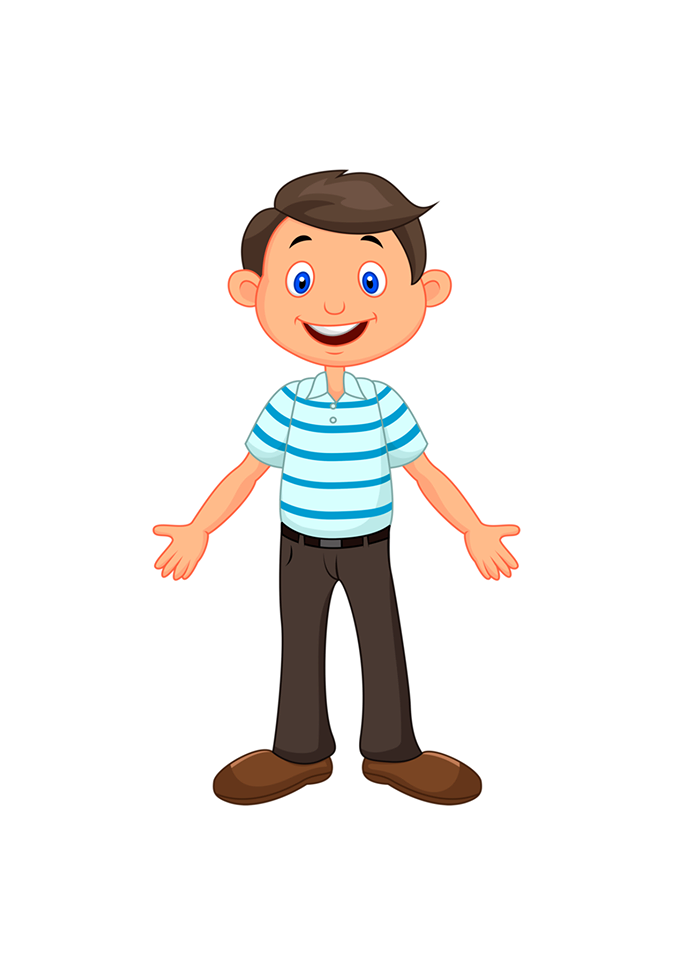 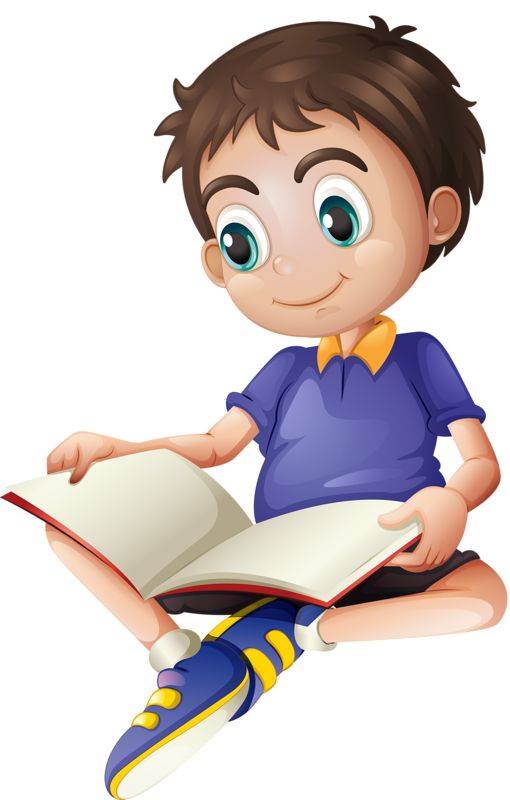 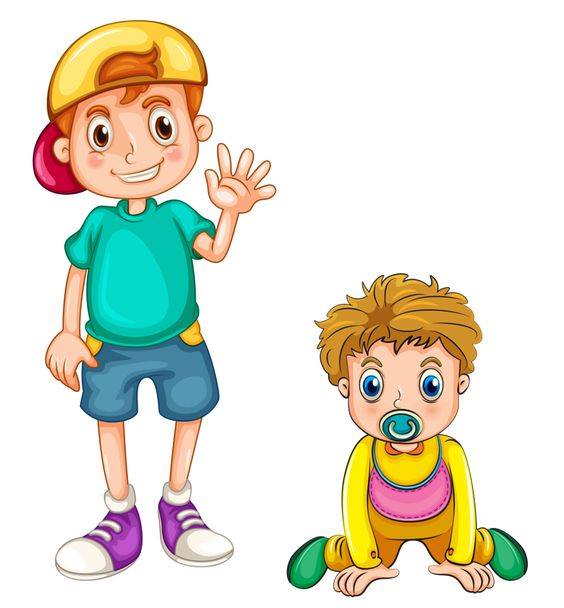 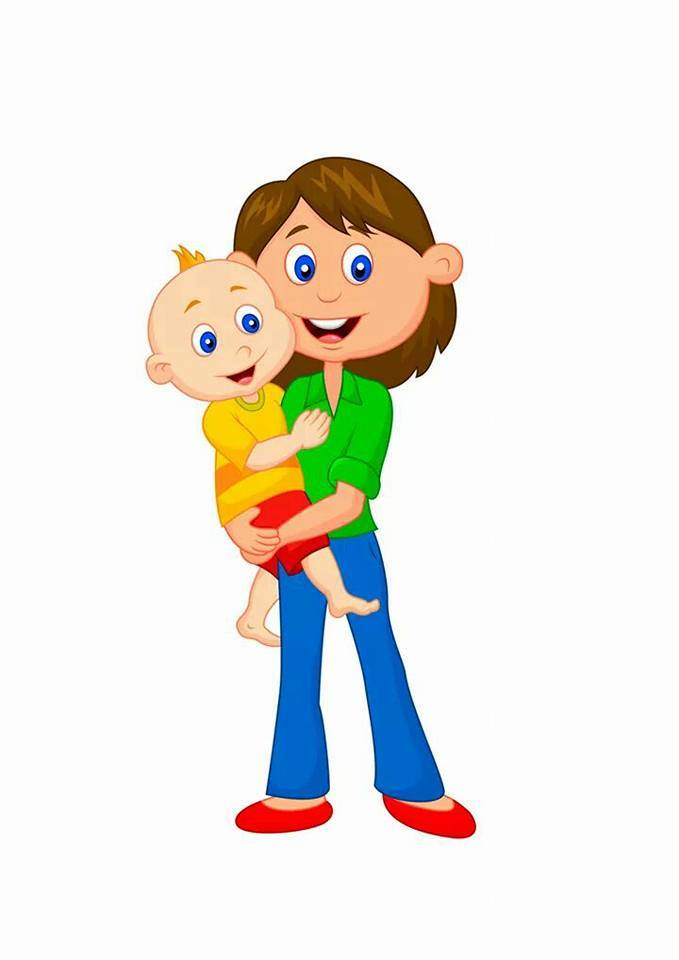 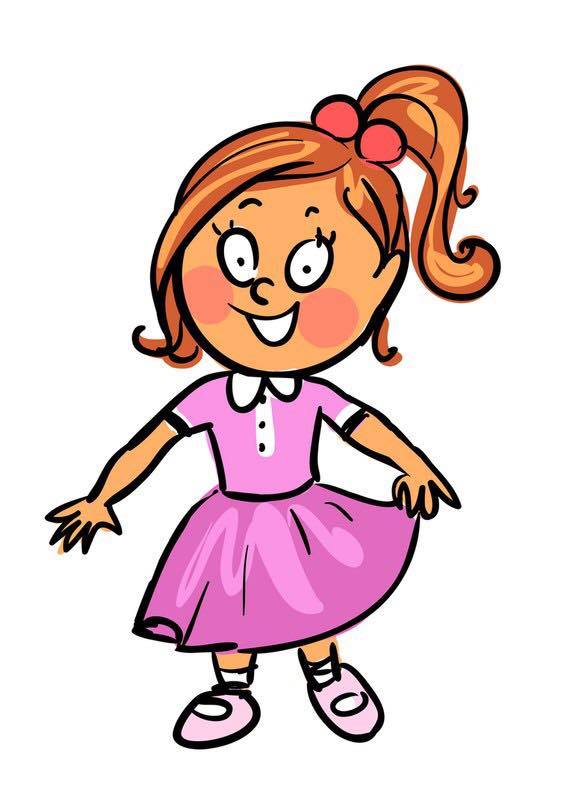 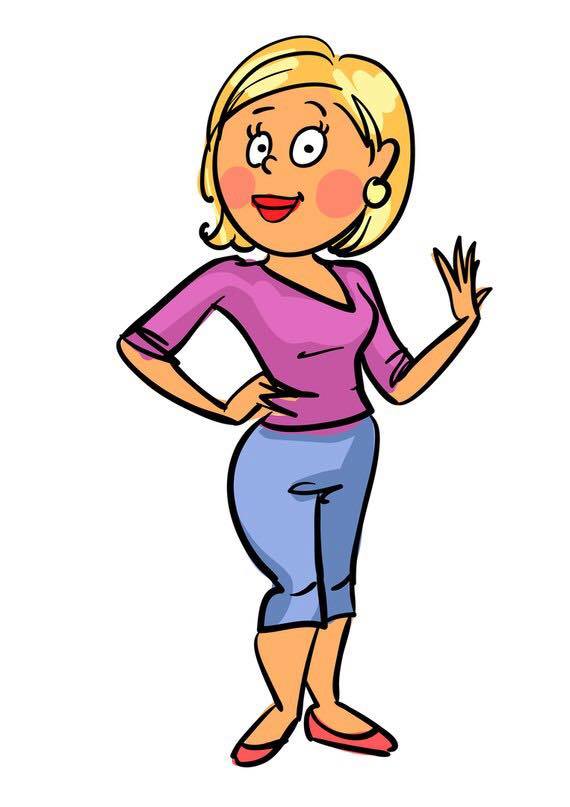 Proponuję wykonanie karty pracy str. 39Dla chętnych proponuję wykonanie wycinanki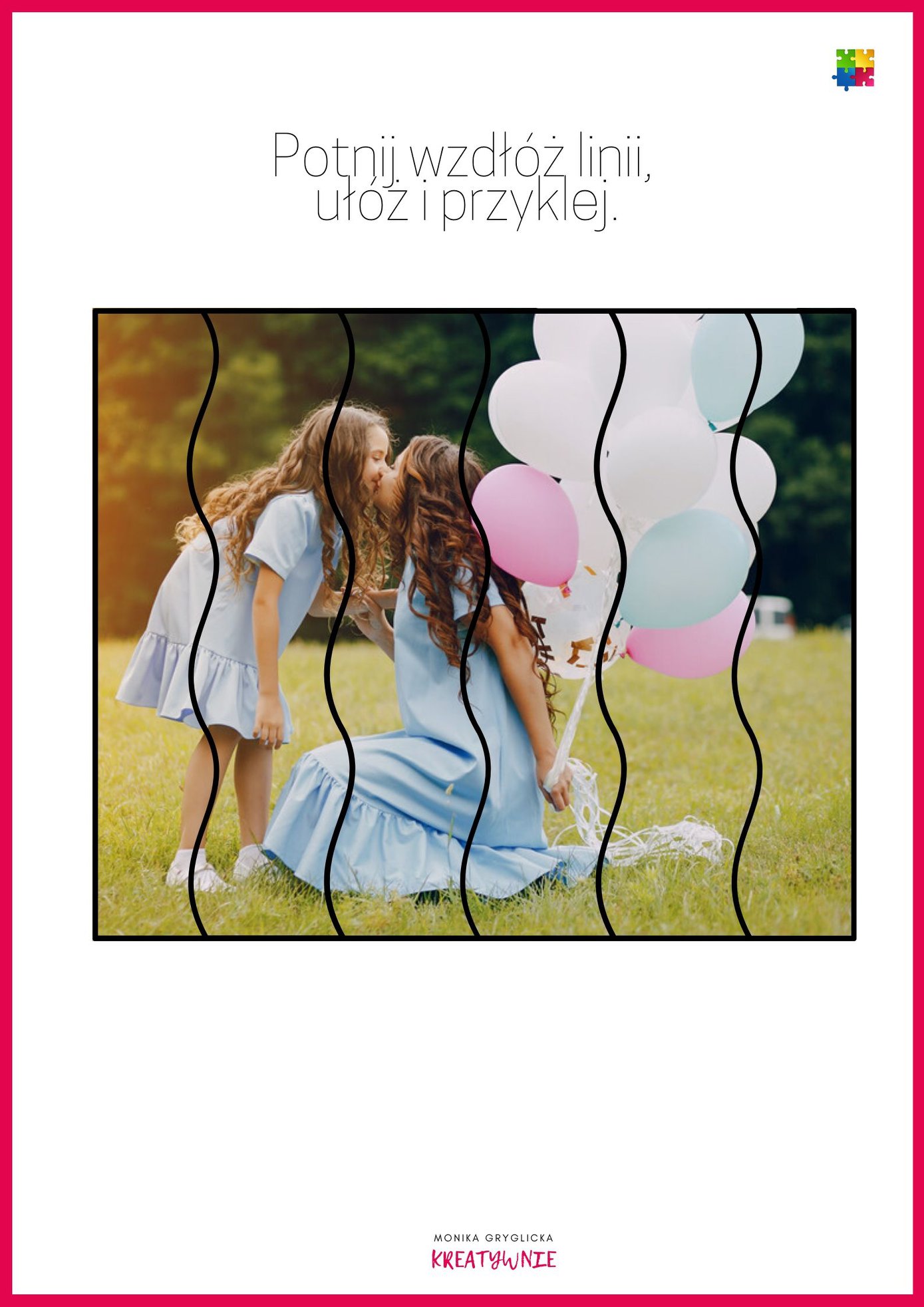 